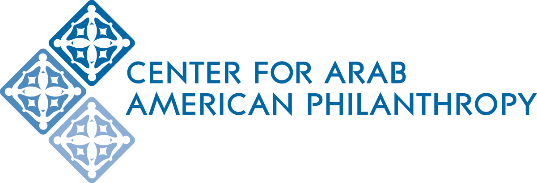 The Khalaf Family Scholarship Application for Arab American Students Studying EngineeringScholarship Deadline: 11:59 pm on Sunday, February 17, 2019About the ScholarshipIt is anticipated that the Khalaf Family Scholarships will be $2,500 per student and may be renewable for up to 4 years for students meeting satisfactory academic progress standards. The Fund will make all grant distributions directly to the student’s affiliated college or university. All colleges and universities must be accredited.Eligibility and Requirements:Be enrolled or accepted in an engineering program at an accredited college or university in the state of MichiganBe of Arab American heritageFor high school seniors, must have a cumulative GPA of 3.6 or higher and ACT score of 24 or higher, or SAT score of 1160 or higherFor currently enrolled undergraduate students, must have a cumulative GPA of 3.2 or higherMust agree to provide career data upon graduationMust demonstrate financial need
Application: Fill out the application form online: http://bit.ly/khalafscholarshipSubmit a personal statement, two letters of recommendation from non-family members, an up-to-date Student Aid Report, and a resume or CV through the online form. Personal StatementSubmit an essay of no more than two 8.5” x 11” typed, double-spaced pages, size 12 font, with 1-inch margins describing the following:Career aspirationsReasons for choosing the career goal(s) and your preparation for careerHow you see yourself contributing in a unique way given your heritageWhat impact being a Khalaf Scholar would have on youLeadership and volunteer activities in your community and/or schoolStudent Aid Report (SAR)The Free Application for Federal Financial Aid (FAFSA) is already open for the 2019-2020 school year. Complete the application and submit a PDF copy of your federal SAR with your Khalaf Scholarship application. If you need help filling out the FAFSA form, please contact the college or university’s Office of Financial Aid.Letters of RecommendationSubmit 2 non-family letters of recommendation. Each letter must be signed and on official letterhead. Your letter writer must explain their relationship to you and provide their contact information within the letter. If your recommenders prefer to deliver their letters directly to the Khalaf Scholarship Committee without you reading them, please instruct them to do so at this link: https://goo.gl/uDZiGK Resume or Curriculum VitaeSubmit a resume or CV that lists any work and/or volunteer experiences you’ve had. Also include any honors or awards you have received.Mail an official, most recent transcript from your school to:CAAPKhalaf Scholarship Committee2651 Saulino Court
Dearborn MI 48120Scholarship Deadline: 11:59 pm on Sunday, February 17, 2019Please direct any questions to Marwa Harp at marwaharp@accesscommunity.org or 313-842-4754.